УПРАВЛЕНИЕ ДОШКОЛЬНОГО ОБРАЗОВАНИЯАДМИНИСТРАЦИИ МУНИЦИПАЛЬНОГО ОБРАЗОВАНИЯ ГОРОДСКОГО ОКРУГА «СЫКТЫВКАР»«Челядьöс сöвмöдан 72№-а видзанiн» школаöдз велöдан Сыктывкарасамуниципальнöй асшöрлуна учреждениеМуниципальное автономное дошкольное образовательное учреждение"Детский сад № 72 общеразвивающего вида" г. Сыктывкара(МАДОУ «Детский сад №72»)Развлечение для детейстаршего дошкольного возраста Тема «День матери»Подготовили   воспитатели:Беспалова В. В.Мусанова Н.А.2023 годЦель: воспитание чувства любви и уважения к своим мамам.Задачи:1. Воспитывать у детей доброе, внимательное, отношение к маме, стремление ей помогать, радовать ее.           2. Способствовать созданию положительных эмоциональных переживаний детей и родителей от совместного празднования мероприятия.Способствовать созданию теплых взаимоотношений в семье.3. Создание положительной эмоциональной атмосферы.Оборудование: записать фонограммы песен для входа, танца, рисунки-портреты 2 веника,  листья, палочки с лентой, подарки мамам.Ход развлеченияДети входят в группу под музыку о маме и становятся в полукругВедущий 1.Здравствуйте, уважаемые гости! Сегодня мы будем говорить о празднике, который имеет отношение к нашим милым, ласковым, любимым мамам.      Слово «Мама» - одно из самых древних на Земле. Все люди уважают и любят своих матерей. С Днем Матери Вас, дорогие наши женщины. Этот осенний день посвящается вам! Пусть этот праздник будет светлым! Пусть уходят печали и сбываются мечты! Мамой мы называем самого близкого, дорогого и единственного человека. От чистого сердца, простыми словами. Давайте, друзья, потолкуем о мамеВедущий 2.День матери - праздник особенный.                    Отметим его в ноябре.                    Зимы ожидает природа.                    И слякоть ещё на дворе.                    А мы дорогим нашим мамам                    Подарим весёлый концерт.                    Тепла и улыбок желаем,                    Огромный  вам детскийВсе дети:   Привет!Мы здесь сегодня собрались,                                                                                      Чтобы поздравить мам,                                                                                          Большого счастья и здоровья                                                                                        Мы от души желаем вам!      2. Ах ты, милая, нежная мама!       Я тебе приношу свой поклон,       Я люблю тебя, милая мама,       И всегда буду рядом с тобой!      3. Мама - сколько в этом слове      Солнца, света и тепла.      Мама - нет тебя дороже.      Ты нам детям жизнь дала!     4. Так пускай, всегда сверкая,      Светит солнце людям!      Никогда, тебя, родная,      Огорчать не будем!Все вместе: Мы поздравляем наших мам.                      И это так приятно нам! ПесняВсе дети после песни   говорят хором: «С праздником, мамочка!» и шлют воздушный поцелуй (садятся).Ведущий 1: А сейчас ваши ребятки,
                     Загадать хотят загадки.
                     Внимательно их слушать нужно,
                     А потом ответить дружно.

1.Кто позже всех ложится и раньше всех встает?
В заботах день проводит и очень устает? (мама)
2. В ушках маминых сверкают 
И совсем они не тают.
Серебрятся льдинки - крошки 
В маминых ушах...(сережки)
3. Эти шарики на нити
Вы примерить не хотите ль?
На любые ваши вкусы 
В маминой шкатулке...(бусы)
4. Край ее зовут полями,
Верх украшен весь цветами,
Головной убор загадка,
Есть у нашей мамы...(шляпка)
Ведущий 1: На столе лежат отгадки на наши загадки. Не пора ли поиграть?              Кто из вас, ребята, хочет свою маму украшать?Игра «Укрась свою маму»          (Предлагаются бусы, кольца, клипсы, банты, заколки, браслеты, шляпки, очки)Ведущий 1 Ребята очень старались украсить мам как можно ярче и разнообразнее. Ведь каждый ребенок считает свою маму самой красивой.Ведущая 2.Посмотрите, ребята, за окно... На календаре ноябрь, деревья под нашим окном стоят почти голые, и все нарядные листочки лежат на земле. О чем думают они, о чем вспоминают, когда лежат пушистым ковром? О том, как весело шелестели под теплым летним солнышком? Или о том, как плавно и нежно кружились в осеннем вальсе? Посмотрите, пожалуйста, замечательный прощальный осенний танец.Дети исполняют «Танец с осенними листьями». (Используется материал осеннего праздника.)Ведущий 2Теперь чуточку внимания:Начнем наши соревнования.Мамы, кто тут сильный, ловкий?Покажите нам сноровку!Этот конкурс мы приготовили специально для мамочек. Конкурс называется «Веникобол».(Проводится конкурс для мам)Участвуют 2 мамы. Нужно провести «змейкой» воздушный шарик между кеглей при помощи веника и вернуться обратно. Побеждает мама, которая быстрее справится с заданием. Сразу видно, что мамы замечательные хозяйки. Конкурс «Мотальщики».(2 участника берут палочки в руки горизонтально и по команде под веселую музыку начинают быстро и аккуратно накручивать на палочку свой конец нити. Победит тот игрок, у которого быстрее закончится нить его цвета).Ведущий 2. Ребятишки очень ловко справились с заданием! А сейчас свое уменье покажут мамы.Игра повторяется, только на этот раз участвуют мамы.    Ведущий 1Теперь вниманье, детвора:У меня еще игра.Я сейчас хочу узнать:Кто любит мамам помогать?Игра "Золушки". Посмотрим, как же вы дома помогаете.(Дети стоят 2 командами - в тазу лежат носочки и рукавички. Одна команда выбирает носки, вторая – рукавицы).Ведущий 1. Ну, дети справились замечательно, а как бы справились мамочки? Вам другое задание. Проверим, как вы внимательно читаете детям сказки.Вопросы для мам:1. Ждали маму с молоком,А пустили волка в дом.Кто же были эти Маленькие дети? (семеро козлят) 2.Всех важней она в загадке,Хоть и в погребе жила:Репку вытащить из грядки Деду с бабкой помогла. (мышка) 3. Сладкий яблок ароматЗаманил ту птицу в сад.Перья светятся огнем,И светло вокруг, как днем. (Жар-птица) 4.Уплетая калачи,Ехал парень на печи.Прокатился по деревнеИ женился на царевне. (Емеля из сказки «По щучьему веленью») 5. Эта скатерть знаменитаТем, что кормит всех  досыта,Что сама собой онаВкусных кушаний полна  (скатерть - самобранка)6. Знает утка, знает птица,Где Кощея смерть таиться.Что же это за предмет?Дай дружок скорей ответ. (Игла, яйцо) 7.  Как у Бабы у ЯгиНет совсем одной ноги,Зато есть замечательныйАппарат летательный.Какой? (ступа) 8. Убежали от грязнулиЧашки, ложки и кастрюли. Ищет их она, зовет И в дороге слезы льет. (Федора)9. И зайчонок, и волчица –Все бегут к нему лечиться. (Айболит)  Ведущий 2. Замечательно! Наши мамочки доказали, что сказки дома детям читают! Сказки учат нас хорошему, доброму. Хочется, чтобы дети росли добрыми  и вежливыми. Игра «Урок вежливости»Участники - дети, отвечают хором.
Необходимо продолжить:
Растает даже ледяная глыба 
От слова теплого... (спасибо)
Зазеленеет старый пень,
Когда услышит... (добрый день).
Если больше есть не в силах
Скажем маме мы... (спасибо)
Мальчик вежливый и развитый 
Говорит при встрече... (здравствуйте).
Когда нас бранят за шалости,
Говорим... (простите, пожалуйста).
И во Франции, и в Дании – 
На прощанье говорят...(до свидания).Ведущий 2. Молодцы! Все справились, мамы довольны воспитанием своих детей? (Ответ мам). Не секрет, что для вас ваша мама - самая красивая на свете. Нет прекраснее ее глаз, ласковее ее рук, нежнее ее голоса. Выставка рисунков «Мамочка, ты у меня самая…»Ведущий  1. Посмотрите, мамы, как красиво вас нарисовали ваши дети.Ведущий 1. Мама. У каждого из нас есть своя мама, мамочка... Когда ты только появился на свет и еще не умел говорить, мама понимала тебя без слов, угадывала, что ты хочешь, где у тебя болит. Мамин голос не спутаешь ни с одним другим голосом. Он такой знакомый, такой родной. Она называет тебя самыми добрыми и нежными словами – и солнышком, и котенком, и зайчиком. Вы ведь так называете своих детей? Но у каждого есть свое домашнее ласковое имя. А какое именно. Нам поможет узнать Конкурс «Мамин голос». (Дети отворачиваются, а мамы их зовут по имени).Ребенок. Для ребят дороже мамы
Никого на свете нет.
Шлют ребята вам сегодня
Танцевальный свой привет!
Дети исполняют танец «Мама».Ведущий 2. Для вас, мамочки, ваши детки своими руками приготовили подарки.Под песню Ассоль «Моя мама лучшая на свете» дети подходят к своим мамам, обнимают и целуют их, говорят слова поздравлений и дарят подарки, сделанные своими руками.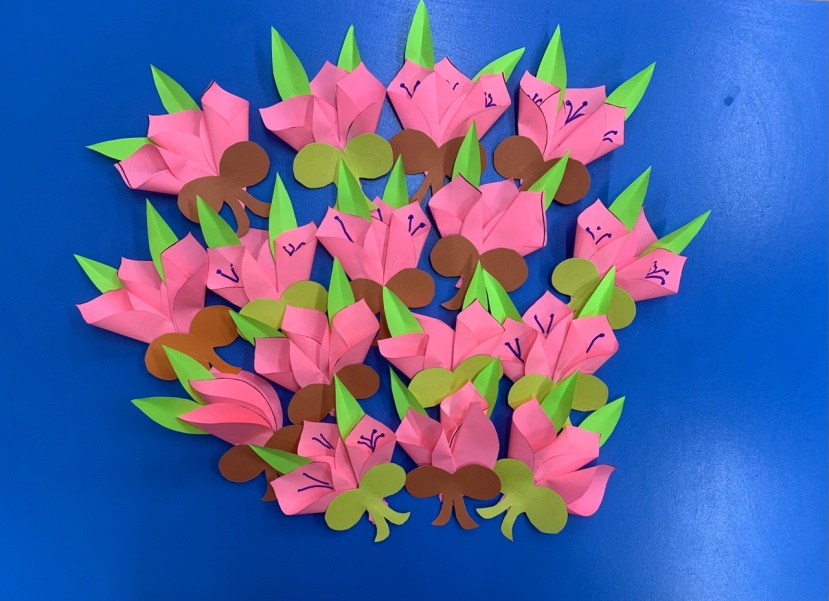 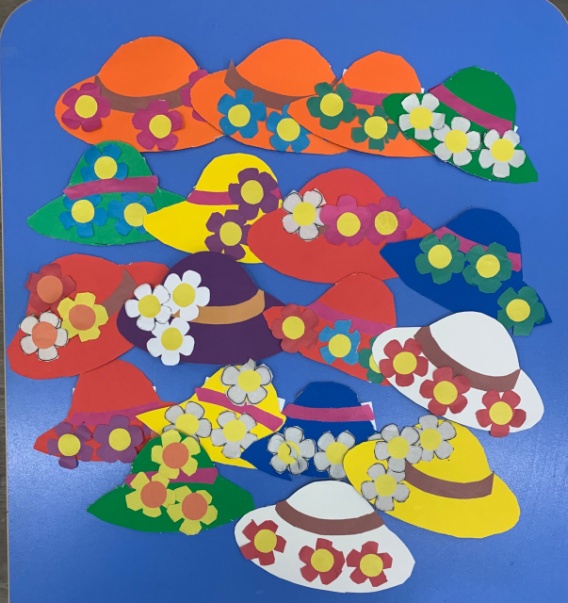 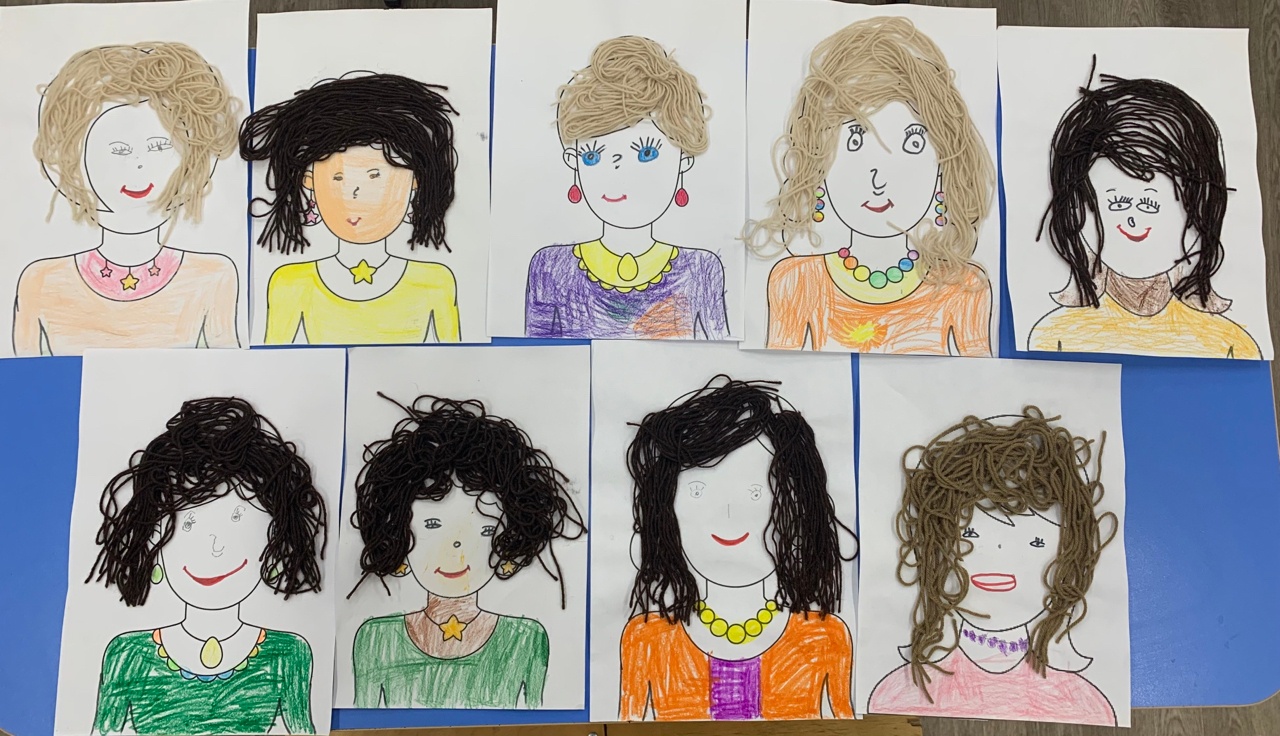 